АДМИНИСТРАЦИЯ ВЕСЬЕГОНСКОГО МУНИЦИПАЛЬНОГО ОКРУГАТВЕРСКОЙ  ОБЛАСТИП О С Т А Н О В Л Е Н И Ег. Весьегонск30.12.2021                                                                                                                                  № 667В соответствии с Порядком принятия решений  о разработке муниципальных программ, формирования, реализации и проведения оценки эффективности реализации муниципальных программ в Весьегонском муниципальном округе Тверской области, утвержденным постановлением Администрации Весьегонского муниципального округа от 30.12.2020 № 651,п о с т а н о в л я е т:1.Утвердить муниципальную  программу Весьегонского муниципального округа Тверской области«Развитие сферы транспорта и дорожной деятельности Весьегонского муниципального округа Тверской области» на 2022-2027 годы(прилагается).2. Обнародовать настоящее постановление на информационных стендах Весьегонского муниципального округа Тверской области и разместить на официальном сайте Администрации Весьегонского муниципального округа в информационно-телекоммуникационной сети Интернет.3.Настоящее постановление вступает в силу после его официального обнародованияи распространяется на правоотношения, возникшие с 01.01.2022 г.3.Контроль за выполнением настоящего постановления оставляю за собой.Глава Весьегонского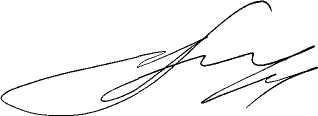 муниципального округа                                                                                          А.В. ПашуковОб утверждении муниципальной программы Весьегонского муниципального округаТверской области «Развитие сферы транспорта и дорожнойдеятельности Весьегонского муниципального округа Тверской области» на 2022-2027 годы